- كلية الحكمة الجامعة -استمارة وصف المقرر الدراسي
للعام الدراسي 2023 / 2024الكلية: كلية الحكمة الجامعة – بغدادالقسم:    هندسة تقنيات الأجهزة الطبيةاسم المقرر (المادة الدراسية): Medical Instrumentation IIاستاذ المادة:  م .م. فرح جلال جاسم وصف المقرر الدراسييوفر وصف المقرر خطة مكتوبة، وإيجازاً مقتضباً لأهم خصائص المادة الدراسية وطرائق التعليم والتعلم وطرائق التقييم وتوضيح مخرجات التعلم المتوقع من الطالب تحقيقها مبرهناً عما إذا كان قد حقق الاستفادة القصوى من فرص التعلم والتعليم المتاحة.اهداف المقرر (اهداف المادة الدراسية) الرئيسية:دراسة مختلف الاجهزة الطبية نظريا وعمليا و اكساب الطالب مهارة علمية وتطبيقية تمكنة من تشخيص الاعطال  الناتجة في الاجهزة الطبية .تخريج طلبة لهم القدرة على الالمام باجزاء الاجهزة الطبية المختلفة ومواكبة التطور الذي يحصل في تقنياتها .البنية التحتية للمقرر الدراسي:الكتاب المقرر الاساسي:1. Handbook of biomedical instrumentation , third edition, by R.S.Khandpur, 2014المراجع (المصادر - وتشمل: المجلات العلمية , التقارير ,.... ) الموصى بها لتعزيز مستوى الطالب: 1. Medical Engineering & Physics2. IEEE Transactions on Biomedical Engineering3. Medical & Biological Engineering & Computingالكتب والمراجع الموصى بها لتعزيز مستوى الطالب:"1- Medical Device Design: Innovation from Concept  to Market" by Peter J.   2- "Biomedical Devices: Design, Prototyping, and Manufacturing" by Thomas B. Talbotد.   المراجع الالكترونية, مواقع الانترنيت الموصى بها لتعزيز مستوى الطالب:IEEE, Research gate, google scholar, Academia, Springerمخرجات المقرر الدراسي و طرائق التعليم والتعلم و طرائق التقييم:-بنية المقرر الدراسيخطة تطوير المقرر الدراسيتطوير الجانب العملي للمادة باجهزة مختبريةادخال مواد دراسية حديثة للمادة تبني خطة دراسية تراعي معايير الاعتماد الاكاديمي لتخصص الاجهزة الطبية  .مواكبة استحداث المناهج والطفرة السريعة في العلم والبحث العلمي .السعي بالخطط المرحلية لمواكبة حافات التطور العلمي من خلال الاتصال مع الجامعات الرصينة ومؤسسات البحث العلمي لأجل التبادل الثقافي في كسب الخبرات والمهارات في تنمية المقررات الدراسية.----------------------------------------------------------------------------------------------------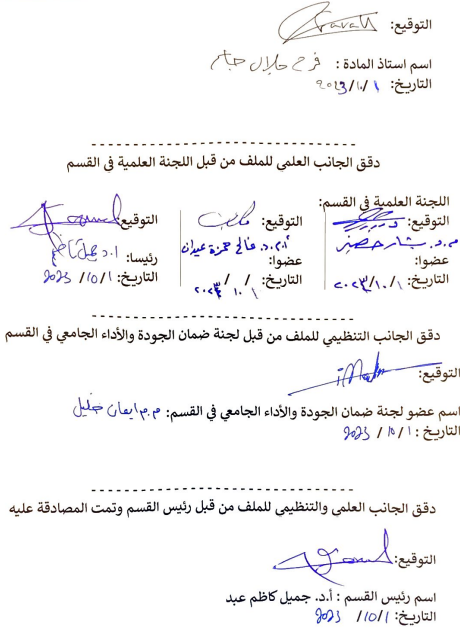 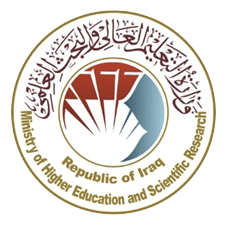 وزارة التعليم العالي والبـحث العلميجـــــهاز الإشـــــراف والتقـــويم العلــميدائرة ضمان الجودة والاعتماد الأكاديمي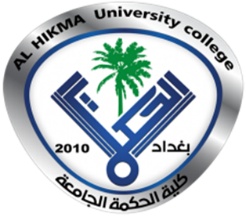 ختم القسم(مصادقة القسم)ختم عمادة الكلية(مصادقة العمادة)المؤسسة التعليميةكلية الحكمة الجامعة (HiUC)القسم العلمي هندسة تقنيات الأجهزة الطبيةاسم المقرر (اسم المادة)Medical Instrumentation IIأشكال الحضور المتاحةحضوري / الكتروني (عن بعد): حضورينظام المقرر (فصلي/ سنوي)سنويعدد الساعات الدراسية (الكلي)30  أسبوع بمعدل ساعتين / أسبوعتاريخ إعداد هذا الوصف     29/11/ 2023المعرفة الأهداف المعرفية التي سيكتسبها الطالب:أ1- إكساب الطلبة مبادئ عمل الاجهزة الطبية .أ2- تعريف الطلبة باجزاء ومكونات الاجهزة الطبية . طرائق التعليم (التي تحقق الاهداف المعرفية):طريقة المحاضرة التوضيحية المباشرة   .استخدام فيديوات ومخططات  توضيحية لطرق عمل الاجهزة .طريقة حل المشكلة واعطاء الواجبات لكون الطلبة يتخرجون مهندسين تطبيقيين  .التطبيق عمليا على الجهاز في المختبر والتعرف على تطبيقات الجهاز والاعطال وطرق حلها .طرائق التعلم (التي تحقق الاهداف المعرفية):طريقة حل المشكلات في توضيخ اسئلة ومواضيع المادة .طريقة عصف الأفكار في الإدارة بأسلوب الـ Home Work .طريقة المشروع للتعلم الذاتي في مواجهة مشكلات الاجهزة الطبية .طرائق التقييم (التي تحقق الاهداف المعرفية):طريقة الاختبارات التحريرية سواء كان بالاسلوب الحديث أو المتعارف عليه .طريقة وضع الحلول الشفوية السريعة بالوقت المحدد (Oral Examination) .طريقة دراسة وتقييم الاداء التقويمي في مواجهة مشكلات الاجهزة الطبية .ب - المهارات الأهداف المهاراتية التي سيكتسبها الطالب:ب1 -  الالمام بالمعرفة النظرية والعملية الخاصة للاجهزة الطبية  .ب2 – الحصول على مهارة تبسيط الإجراءات وإتخاذ القرار في حل مشكلة ما .ب3 – إتقان عملية فهم وتطبيق التعامل مع الاجهزة الطبية .طرائق التعليم (التي تحقق الاهدف المهاراتية):اعداد تقارير علمية ذات صلة بالمواضيع المعطاة و الحرص على مناقشة هذه المواضيع مع الطلبة و على مدى الفصلين الاول  و الثاني.توضيح تطبيقات الاجهزة الطبية بالاستعانة بالاجهزة المختبرية  .أجراء حلقات نقاشية داخل القاعة الدراسية لتعليم الطلبة اسلوب الحوار و المناقشة بشكل علمي و منطقي ..طرائق التعلم (التي تحقق الاهدف المهاراتية):إعداد التقارير الفنية لكسب مهارات التعلم الذاتي .الزيارات العلمية .المشاركة في المعارض السنوية .طرائق التقييم (التي تحقق الاهدف المهاراتية):طريقة الاختبارات العملية لفهم مادة الاجهزة الطبية  .طريقة وضع الحلول الشفوية السريعة بالوقت المحدد (Oral Examination) .طريقة دراسة تقييم الاداء التقويمي في مواجهة مشكلات الاجهزة الطبية (عملي ونظري).ج- الوجدانية و القيمية الأهداف الوجدانية و القيمية :1- ان يتمكن المتعلم من استقبال وتقبل المعرفة.2- قادر على العمل بروح الفريق الواحد . 3- تنمية روح المودة واالحترام لنفسه وآللخرين .4- يتمكن من التعلم والتعليم بروح المساعدة والتنافس المشروع.طرائق التعليم (التي تحقق الاهداف الوجدانية و القيمية):المناقشة .الاستجواب .طرائق التعلم (التي تحقق الاهداف الوجدانية و القيمية):حل المشكلات العصف الذهني طرائق التقييم (التي تحقق الاهداف الوجدانية و القيمية):الاختبارات الشفوية اليومية في قاعة المحاضرة النشاطات الصيفية د - المهارات العامة والتأهيلية المنقولة     ( المهارات الأخرى المتعلقة بقابلية التوظيف والتطور الشخصي )1-المحاولة الحثيثة لتقريب الجو التعليمي الحضوري الى الجو االفتراضي2- تعلم الطلبة طرق االعتماد على انفسهم في اعداد التقارير العلمية الرصينة.القدرة على استخدام وسائل الإيضاحبنية المقرر ( الفصل الدراسي الاول للنظام السنوي   و  الفصل الواحد للنظام الفصلي (الكورسات)) بنية المقرر ( الفصل الدراسي الاول للنظام السنوي   و  الفصل الواحد للنظام الفصلي (الكورسات)) بنية المقرر ( الفصل الدراسي الاول للنظام السنوي   و  الفصل الواحد للنظام الفصلي (الكورسات)) بنية المقرر ( الفصل الدراسي الاول للنظام السنوي   و  الفصل الواحد للنظام الفصلي (الكورسات)) بنية المقرر ( الفصل الدراسي الاول للنظام السنوي   و  الفصل الواحد للنظام الفصلي (الكورسات)) بنية المقرر ( الفصل الدراسي الاول للنظام السنوي   و  الفصل الواحد للنظام الفصلي (الكورسات)) الأسبوععدد الساعات2ساعة نظري +2 ساعة عمليمخرجات التعلم المطلوبةتحقيق اهداف (معرفية او مهاراتية او وجدانية والقيمية او مهارات عامة)اسم الوحدة / أو الموضوعطريقة التعليمطريقة التقييم12+2تزويد الطلبة (الخريج كمهندس تقني في إختصاص الأجهزة الطبية ) بالمعارف والمعلومات والمهارات الحسية والحركية بالإتجاهات الوجدانية والقيميّةCardiac Monitor 1- طريقة المحاضرة التوضيحية2-طريقة حل المشكلة3-المحاكاة والحوار4-طريقة عصف الأفكار من خلال تنفيذ الواجبات البيتية Homework5-طريقة وضع الحلول السريعةOral Examination1-الاختبارات النظرية والعملية2-إعداد التقارير الفني3-تقييم الأداء التقويمي من خلال الاستبيان4-تنفيذ المشروع عملياً5-الامتحانات المفاجئة 22+2تزويد الطلبة (الخريج كمهندس تقني في إختصاص الأجهزة الطبية ) بالمعارف والمعلومات والمهارات الحسية والحركية بالإتجاهات الوجدانية والقيميّةCardiac Monitor1- طريقة المحاضرة التوضيحية2-طريقة حل المشكلة3-المحاكاة والحوار4-طريقة عصف الأفكار من خلال تنفيذ الواجبات البيتية Homework5-طريقة وضع الحلول السريعةOral Examination1-الاختبارات النظرية والعملية2-إعداد التقارير الفني3-تقييم الأداء التقويمي من خلال الاستبيان4-تنفيذ المشروع عملياً5-الامتحانات المفاجئة 32+2تزويد الطلبة (الخريج كمهندس تقني في إختصاص الأجهزة الطبية ) بالمعارف والمعلومات والمهارات الحسية والحركية بالإتجاهات الوجدانية والقيميّةCardiac Defibrillator1- طريقة المحاضرة التوضيحية2-طريقة حل المشكلة3-المحاكاة والحوار4-طريقة عصف الأفكار من خلال تنفيذ الواجبات البيتية Homework5-طريقة وضع الحلول السريعةOral Examination1-الاختبارات النظرية والعملية2-إعداد التقارير الفني3-تقييم الأداء التقويمي من خلال الاستبيان4-تنفيذ المشروع عملياً5-الامتحانات المفاجئة 42+2تزويد الطلبة (الخريج كمهندس تقني في إختصاص الأجهزة الطبية ) بالمعارف والمعلومات والمهارات الحسية والحركية بالإتجاهات الوجدانية والقيميّةElectrocardiograph1- طريقة المحاضرة التوضيحية2-طريقة حل المشكلة3-المحاكاة والحوار4-طريقة عصف الأفكار من خلال تنفيذ الواجبات البيتية Homework5-طريقة وضع الحلول السريعةOral Examination1-الاختبارات النظرية والعملية2-إعداد التقارير الفني3-تقييم الأداء التقويمي من خلال الاستبيان4-تنفيذ المشروع عملياً5-الامتحانات المفاجئة 52+2تزويد الطلبة (الخريج كمهندس تقني في إختصاص الأجهزة الطبية ) بالمعارف والمعلومات والمهارات الحسية والحركية بالإتجاهات الوجدانية والقيميّةEndoscopy1- طريقة المحاضرة التوضيحية2-طريقة حل المشكلة3-المحاكاة والحوار4-طريقة عصف الأفكار من خلال تنفيذ الواجبات البيتية Homework5-طريقة وضع الحلول السريعةOral Examination1-الاختبارات النظرية والعملية2-إعداد التقارير الفني3-تقييم الأداء التقويمي من خلال الاستبيان4-تنفيذ المشروع عملياً5-الامتحانات المفاجئة 62+2تزويد الطلبة (الخريج كمهندس تقني في إختصاص الأجهزة الطبية ) بالمعارف والمعلومات والمهارات الحسية والحركية بالإتجاهات الوجدانية والقيميّةEndoscopy1- طريقة المحاضرة التوضيحية2-طريقة حل المشكلة3-المحاكاة والحوار4-طريقة عصف الأفكار من خلال تنفيذ الواجبات البيتية Homework5-طريقة وضع الحلول السريعةOral Examination1-الاختبارات النظرية والعملية2-إعداد التقارير الفني3-تقييم الأداء التقويمي من خلال الاستبيان4-تنفيذ المشروع عملياً5-الامتحانات المفاجئة 72+2تزويد الطلبة (الخريج كمهندس تقني في إختصاص الأجهزة الطبية ) بالمعارف والمعلومات والمهارات الحسية والحركية بالإتجاهات الوجدانية والقيميّةAudio logical system1- طريقة المحاضرة التوضيحية2-طريقة حل المشكلة3-المحاكاة والحوار4-طريقة عصف الأفكار من خلال تنفيذ الواجبات البيتية Homework5-طريقة وضع الحلول السريعةOral Examination1-الاختبارات النظرية والعملية2-إعداد التقارير الفني3-تقييم الأداء التقويمي من خلال الاستبيان4-تنفيذ المشروع عملياً5-الامتحانات المفاجئة 82+2تزويد الطلبة (الخريج كمهندس تقني في إختصاص الأجهزة الطبية ) بالمعارف والمعلومات والمهارات الحسية والحركية بالإتجاهات الوجدانية والقيميّةAudio logical system1- طريقة المحاضرة التوضيحية2-طريقة حل المشكلة3-المحاكاة والحوار4-طريقة عصف الأفكار من خلال تنفيذ الواجبات البيتية Homework5-طريقة وضع الحلول السريعةOral Examination1-الاختبارات النظرية والعملية2-إعداد التقارير الفني3-تقييم الأداء التقويمي من خلال الاستبيان4-تنفيذ المشروع عملياً5-الامتحانات المفاجئة 92+2تزويد الطلبة (الخريج كمهندس تقني في إختصاص الأجهزة الطبية ) بالمعارف والمعلومات والمهارات الحسية والحركية بالإتجاهات الوجدانية والقيميّةOphthalmic System1- طريقة المحاضرة التوضيحية2-طريقة حل المشكلة3-المحاكاة والحوار4-طريقة عصف الأفكار من خلال تنفيذ الواجبات البيتية Homework5-طريقة وضع الحلول السريعةOral Examination1-الاختبارات النظرية والعملية2-إعداد التقارير الفني3-تقييم الأداء التقويمي من خلال الاستبيان4-تنفيذ المشروع عملياً5-الامتحانات المفاجئة 102+2تزويد الطلبة (الخريج كمهندس تقني في إختصاص الأجهزة الطبية ) بالمعارف والمعلومات والمهارات الحسية والحركية بالإتجاهات الوجدانية والقيميّةOphthalmic System1- طريقة المحاضرة التوضيحية2-طريقة حل المشكلة3-المحاكاة والحوار4-طريقة عصف الأفكار من خلال تنفيذ الواجبات البيتية Homework5-طريقة وضع الحلول السريعةOral Examination1-الاختبارات النظرية والعملية2-إعداد التقارير الفني3-تقييم الأداء التقويمي من خلال الاستبيان4-تنفيذ المشروع عملياً5-الامتحانات المفاجئة 112+2تزويد الطلبة (الخريج كمهندس تقني في إختصاص الأجهزة الطبية ) بالمعارف والمعلومات والمهارات الحسية والحركية بالإتجاهات الوجدانية والقيميّةX – ray machine1- طريقة المحاضرة التوضيحية2-طريقة حل المشكلة3-المحاكاة والحوار4-طريقة عصف الأفكار من خلال تنفيذ الواجبات البيتية Homework5-طريقة وضع الحلول السريعةOral Examination1-الاختبارات النظرية والعملية2-إعداد التقارير الفني3-تقييم الأداء التقويمي من خلال الاستبيان4-تنفيذ المشروع عملياً5-الامتحانات المفاجئة 122+2تزويد الطلبة (الخريج كمهندس تقني في إختصاص الأجهزة الطبية ) بالمعارف والمعلومات والمهارات الحسية والحركية بالإتجاهات الوجدانية والقيميّةX – ray machine1- طريقة المحاضرة التوضيحية2-طريقة حل المشكلة3-المحاكاة والحوار4-طريقة عصف الأفكار من خلال تنفيذ الواجبات البيتية Homework5-طريقة وضع الحلول السريعةOral Examination1-الاختبارات النظرية والعملية2-إعداد التقارير الفني3-تقييم الأداء التقويمي من خلال الاستبيان4-تنفيذ المشروع عملياً5-الامتحانات المفاجئة 132+2تزويد الطلبة (الخريج كمهندس تقني في إختصاص الأجهزة الطبية ) بالمعارف والمعلومات والمهارات الحسية والحركية بالإتجاهات الوجدانية والقيميّةComputed Tomography1- طريقة المحاضرة التوضيحية2-طريقة حل المشكلة3-المحاكاة والحوار4-طريقة عصف الأفكار من خلال تنفيذ الواجبات البيتية Homework5-طريقة وضع الحلول السريعةOral Examination1-الاختبارات النظرية والعملية2-إعداد التقارير الفني3-تقييم الأداء التقويمي من خلال الاستبيان4-تنفيذ المشروع عملياً5-الامتحانات المفاجئة 142+2تزويد الطلبة (الخريج كمهندس تقني في إختصاص الأجهزة الطبية ) بالمعارف والمعلومات والمهارات الحسية والحركية بالإتجاهات الوجدانية والقيميّةComputed Tomography1- طريقة المحاضرة التوضيحية2-طريقة حل المشكلة3-المحاكاة والحوار4-طريقة عصف الأفكار من خلال تنفيذ الواجبات البيتية Homework5-طريقة وضع الحلول السريعةOral Examination1-الاختبارات النظرية والعملية2-إعداد التقارير الفني3-تقييم الأداء التقويمي من خلال الاستبيان4-تنفيذ المشروع عملياً5-الامتحانات المفاجئة 152+2تزويد الطلبة (الخريج كمهندس تقني في إختصاص الأجهزة الطبية ) بالمعارف والمعلومات والمهارات الحسية والحركية بالإتجاهات الوجدانية والقيميّةComputed Tomography1- طريقة المحاضرة التوضيحية2-طريقة حل المشكلة3-المحاكاة والحوار4-طريقة عصف الأفكار من خلال تنفيذ الواجبات البيتية Homework5-طريقة وضع الحلول السريعةOral Examination1-الاختبارات النظرية والعملية2-إعداد التقارير الفني3-تقييم الأداء التقويمي من خلال الاستبيان4-تنفيذ المشروع عملياً5-الامتحانات المفاجئة 2 -  بنية المقرر ( الفصل الدراسي الثاني  للنظام السنوي فقط ) 2 -  بنية المقرر ( الفصل الدراسي الثاني  للنظام السنوي فقط ) 2 -  بنية المقرر ( الفصل الدراسي الثاني  للنظام السنوي فقط ) 2 -  بنية المقرر ( الفصل الدراسي الثاني  للنظام السنوي فقط ) 2 -  بنية المقرر ( الفصل الدراسي الثاني  للنظام السنوي فقط ) 2 -  بنية المقرر ( الفصل الدراسي الثاني  للنظام السنوي فقط ) 162+2تزويد الطلبة (الخريج كمهندس تقني في إختصاص الأجهزة الطبية ) بالمعارف والمعلومات والمهارات الحسية والحركية بالإتجاهات الوجدانية والقيميّة Magnetic Resonance Imaging (MRI)1- طريقة المحاضرة التوضيحية2-طريقة حل المشكلة3-المحاكاة والحوار4-طريقة عصف الأفكار من خلال تنفيذ الواجبات البيتية Homework5-طريقة وضع الحلول السريعة1-الاختبارات النظرية والعملية2-إعداد التقارير الفني3-تقييم الأداء التقويمي من خلال الاستبيان4-تنفيذ المشروع عملياً5-الامتحانات المفاجئة 172+2تزويد الطلبة (الخريج كمهندس تقني في إختصاص الأجهزة الطبية ) بالمعارف والمعلومات والمهارات الحسية والحركية بالإتجاهات الوجدانية والقيميّة Magnetic Resonance Imaging (MRI)1- طريقة المحاضرة التوضيحية2-طريقة حل المشكلة3-المحاكاة والحوار4-طريقة عصف الأفكار من خلال تنفيذ الواجبات البيتية Homework5-طريقة وضع الحلول السريعة1-الاختبارات النظرية والعملية2-إعداد التقارير الفني3-تقييم الأداء التقويمي من خلال الاستبيان4-تنفيذ المشروع عملياً5-الامتحانات المفاجئة 182+2تزويد الطلبة (الخريج كمهندس تقني في إختصاص الأجهزة الطبية ) بالمعارف والمعلومات والمهارات الحسية والحركية بالإتجاهات الوجدانية والقيميّة Magnetic Resonance Imaging (MRI)1- طريقة المحاضرة التوضيحية2-طريقة حل المشكلة3-المحاكاة والحوار4-طريقة عصف الأفكار من خلال تنفيذ الواجبات البيتية Homework5-طريقة وضع الحلول السريعة1-الاختبارات النظرية والعملية2-إعداد التقارير الفني3-تقييم الأداء التقويمي من خلال الاستبيان4-تنفيذ المشروع عملياً5-الامتحانات المفاجئة 192+2تزويد الطلبة (الخريج كمهندس تقني في إختصاص الأجهزة الطبية ) بالمعارف والمعلومات والمهارات الحسية والحركية بالإتجاهات الوجدانية والقيميّة Ultrasound imaging system1- طريقة المحاضرة التوضيحية2-طريقة حل المشكلة3-المحاكاة والحوار4-طريقة عصف الأفكار من خلال تنفيذ الواجبات البيتية Homework5-طريقة وضع الحلول السريعة1-الاختبارات النظرية والعملية2-إعداد التقارير الفني3-تقييم الأداء التقويمي من خلال الاستبيان4-تنفيذ المشروع عملياً5-الامتحانات المفاجئة 202+2تزويد الطلبة (الخريج كمهندس تقني في إختصاص الأجهزة الطبية ) بالمعارف والمعلومات والمهارات الحسية والحركية بالإتجاهات الوجدانية والقيميّة Ultrasound imaging system1- طريقة المحاضرة التوضيحية2-طريقة حل المشكلة3-المحاكاة والحوار4-طريقة عصف الأفكار من خلال تنفيذ الواجبات البيتية Homework5-طريقة وضع الحلول السريعة1-الاختبارات النظرية والعملية2-إعداد التقارير الفني3-تقييم الأداء التقويمي من خلال الاستبيان4-تنفيذ المشروع عملياً5-الامتحانات المفاجئة 212+2تزويد الطلبة (الخريج كمهندس تقني في إختصاص الأجهزة الطبية ) بالمعارف والمعلومات والمهارات الحسية والحركية بالإتجاهات الوجدانية والقيميّة Ultrasound imaging system1- طريقة المحاضرة التوضيحية2-طريقة حل المشكلة3-المحاكاة والحوار4-طريقة عصف الأفكار من خلال تنفيذ الواجبات البيتية Homework5-طريقة وضع الحلول السريعة1-الاختبارات النظرية والعملية2-إعداد التقارير الفني3-تقييم الأداء التقويمي من خلال الاستبيان4-تنفيذ المشروع عملياً5-الامتحانات المفاجئة 222+2تزويد الطلبة (الخريج كمهندس تقني في إختصاص الأجهزة الطبية ) بالمعارف والمعلومات والمهارات الحسية والحركية بالإتجاهات الوجدانية والقيميّة Pulmonary function1- طريقة المحاضرة التوضيحية2-طريقة حل المشكلة3-المحاكاة والحوار4-طريقة عصف الأفكار من خلال تنفيذ الواجبات البيتية Homework5-طريقة وضع الحلول السريعة1-الاختبارات النظرية والعملية2-إعداد التقارير الفني3-تقييم الأداء التقويمي من خلال الاستبيان4-تنفيذ المشروع عملياً5-الامتحانات المفاجئة 232+2تزويد الطلبة (الخريج كمهندس تقني في إختصاص الأجهزة الطبية ) بالمعارف والمعلومات والمهارات الحسية والحركية بالإتجاهات الوجدانية والقيميّة Pulmonary function1- طريقة المحاضرة التوضيحية2-طريقة حل المشكلة3-المحاكاة والحوار4-طريقة عصف الأفكار من خلال تنفيذ الواجبات البيتية Homework5-طريقة وضع الحلول السريعة1-الاختبارات النظرية والعملية2-إعداد التقارير الفني3-تقييم الأداء التقويمي من خلال الاستبيان4-تنفيذ المشروع عملياً5-الامتحانات المفاجئة 242+2تزويد الطلبة (الخريج كمهندس تقني في إختصاص الأجهزة الطبية ) بالمعارف والمعلومات والمهارات الحسية والحركية بالإتجاهات الوجدانية والقيميّة Therapeutic diathermy1- طريقة المحاضرة التوضيحية2-طريقة حل المشكلة3-المحاكاة والحوار4-طريقة عصف الأفكار من خلال تنفيذ الواجبات البيتية Homework5-طريقة وضع الحلول السريعة1-الاختبارات النظرية والعملية2-إعداد التقارير الفني3-تقييم الأداء التقويمي من خلال الاستبيان4-تنفيذ المشروع عملياً5-الامتحانات المفاجئة 252+2تزويد الطلبة (الخريج كمهندس تقني في إختصاص الأجهزة الطبية ) بالمعارف والمعلومات والمهارات الحسية والحركية بالإتجاهات الوجدانية والقيميّة Therapeutic diathermy1- طريقة المحاضرة التوضيحية2-طريقة حل المشكلة3-المحاكاة والحوار4-طريقة عصف الأفكار من خلال تنفيذ الواجبات البيتية Homework5-طريقة وضع الحلول السريعة1-الاختبارات النظرية والعملية2-إعداد التقارير الفني3-تقييم الأداء التقويمي من خلال الاستبيان4-تنفيذ المشروع عملياً5-الامتحانات المفاجئة 262+2تزويد الطلبة (الخريج كمهندس تقني في إختصاص الأجهزة الطبية ) بالمعارف والمعلومات والمهارات الحسية والحركية بالإتجاهات الوجدانية والقيميّة Electromyography1- طريقة المحاضرة التوضيحية2-طريقة حل المشكلة3-المحاكاة والحوار4-طريقة عصف الأفكار من خلال تنفيذ الواجبات البيتية Homework5-طريقة وضع الحلول السريعة1-الاختبارات النظرية والعملية2-إعداد التقارير الفني3-تقييم الأداء التقويمي من خلال الاستبيان4-تنفيذ المشروع عملياً5-الامتحانات المفاجئة 272+2تزويد الطلبة (الخريج كمهندس تقني في إختصاص الأجهزة الطبية ) بالمعارف والمعلومات والمهارات الحسية والحركية بالإتجاهات الوجدانية والقيميّة Electromyography1- طريقة المحاضرة التوضيحية2-طريقة حل المشكلة3-المحاكاة والحوار4-طريقة عصف الأفكار من خلال تنفيذ الواجبات البيتية Homework5-طريقة وضع الحلول السريعة1-الاختبارات النظرية والعملية2-إعداد التقارير الفني3-تقييم الأداء التقويمي من خلال الاستبيان4-تنفيذ المشروع عملياً5-الامتحانات المفاجئة 282+2تزويد الطلبة (الخريج كمهندس تقني في إختصاص الأجهزة الطبية ) بالمعارف والمعلومات والمهارات الحسية والحركية بالإتجاهات الوجدانية والقيميّة Coronary care unit1- طريقة المحاضرة التوضيحية2-طريقة حل المشكلة3-المحاكاة والحوار4-طريقة عصف الأفكار من خلال تنفيذ الواجبات البيتية Homework5-طريقة وضع الحلول السريعة1-الاختبارات النظرية والعملية2-إعداد التقارير الفني3-تقييم الأداء التقويمي من خلال الاستبيان4-تنفيذ المشروع عملياً5-الامتحانات المفاجئة 292+2تزويد الطلبة (الخريج كمهندس تقني في إختصاص الأجهزة الطبية ) بالمعارف والمعلومات والمهارات الحسية والحركية بالإتجاهات الوجدانية والقيميّة Coronary care unit1- طريقة المحاضرة التوضيحية2-طريقة حل المشكلة3-المحاكاة والحوار4-طريقة عصف الأفكار من خلال تنفيذ الواجبات البيتية Homework5-طريقة وضع الحلول السريعة1-الاختبارات النظرية والعملية2-إعداد التقارير الفني3-تقييم الأداء التقويمي من خلال الاستبيان4-تنفيذ المشروع عملياً5-الامتحانات المفاجئة 302+2تزويد الطلبة (الخريج كمهندس تقني في إختصاص الأجهزة الطبية ) بالمعارف والمعلومات والمهارات الحسية والحركية بالإتجاهات الوجدانية والقيميّة CENTRAL MONITORS1- طريقة المحاضرة التوضيحية2-طريقة حل المشكلة3-المحاكاة والحوار4-طريقة عصف الأفكار من خلال تنفيذ الواجبات البيتية Homework5-طريقة وضع الحلول السريعة1-الاختبارات النظرية والعملية2-إعداد التقارير الفني3-تقييم الأداء التقويمي من خلال الاستبيان4-تنفيذ المشروع عملياً5-الامتحانات المفاجئة 